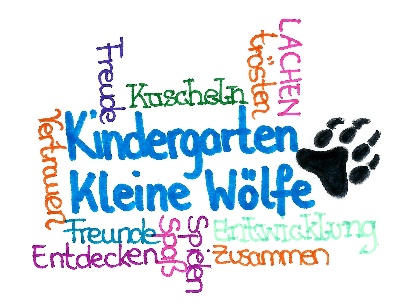 Anmeldung zum Mittagessen für das Krippen- und Kindergartenjahr ______________Mein/Unser Kind nimmt an folgenden Tagen am Mittagessen teil:Die Kosten für das Mittagessen liegen bei _____ € Krippe und _____ € Kindergarten pro Tag. Die VG Zolling rechnet am Monatsende ab, wie viele Tage Ihr Kind am Mittagessen teilgenommen hat und zieht den fälligen Monatsbetrag per SEPA-Lastschrift ein.Sollte Ihr Kind nicht am Mittagessen teilnehmen können, muss es über das Abmeldekontaktformular auf unserer Homepage www.kindergarten-wolfersdorf.de bis Freitag, 8:30 Uhr, für die darauffolgende Woche entschuldigt werden. Unter der Woche sind keine Abmeldungen möglich.Hiermit ermächtige/n ich/wir die VG Zolling Zahlungen für das Mittagessen von meinem Konto mittels SEPA-Lastschrift einzuziehen. Zugleich weise ich mein Kreditinstitut an, die von der VG Zolling gezogenen Lastschriften einzulösen.IBAN: DE ________________________________	BIC: ___________________________Name des Kreditinstitutes: ___________________________________Kontoinhaber: ____________________________________Evtl. anfallende Gebühren durch Rücklastschriften gehen zu meinen Lasten._____________________________		__________________________________________ Ort, Datum						Unterschrift Kontoinhaber_____________________________		__________________________________________Ort, Datum						Unterschrift Erziehungsberechtige/r         Montag         Dienstag         Mittwoch         Donnerstag         Freitag